中華科技大學 學輔中心 影音目錄 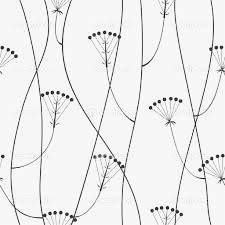 心靈分享編  號片  名出  版  社錄11-86費城年代影視錄15-86生活映像一全景映像錄16-86生活映像二全景映像錄17-86生活映像三全景映像錄18-86生活映像四全景映像錄19-86生活映像五全景映像錄20-86生活映像六全景映像錄27-86阿甘正傳協和影視錄30-86心情故事得利影視錄34-86大地的女兒東龍娛樂錄35-86瀟灑有情天得利影視錄38-86雨人得利影視錄39-86征服情海得利影視錄45-87威鯨闖天關三得利影視錄60-87意外的旅客得利影視錄66-87神經搭錯線（公）年代影視錄68-87翹家的老爹（公）三通電影錄69-87代溝（公）嘉通娛樂錄70-87不要傷害我小孩（公）輝鴻開發錄72-87心靈捕手約翰有限錄74-87冬天的訪客（公）好朋友錄76-87地中海樂園（公）七福影視錄89-87春風化雨1996（公）東隆影視錄93-87慾望之翼（公）年代影視錄94-87美麗人生（公）好朋友錄105-88請給我一份工作（公）全景映像DVD 136-90重返榮耀得利影視錄  145-91十月的天空影傑股份公司DVD 146-91危險遊戲影傑有限公司DVD 147-91天堂的孩子惠聚有限公司DVD 148-91扭轉奇蹟皇統光碟DVD 156-91心靈角落中龍國際DVD 162-91藍色情挑中龍國際錄  187-91追夢高手得利影視錄  190-91心靈投手博偉家庭娛樂錄  194-91長路將盡博偉家庭娛樂錄   203-91呆呆向前衝嘉通娛樂DVD 220-91他不笨，他是我爸爸得利影視DVD 252-92在生命轉彎的地方皇冠有聲書DVD 305-92天之驕子中藝國際影視DVD 317-92親子心靈影展--母女情仟淇多媒體DVD 318-92親子心靈影展--日老師我的愛仟淇多媒體DVD 319-92親子心靈影展--媽媽的情人仟淇多媒體DVD 320-92親子心靈影展--怨忿少年仟淇多媒體DVD 321-92親子心靈影展--拼貼家庭仟淇多媒體DVD 322-92親子心靈影展--吾家有女初長成仟淇多媒體DVD 346-94中央車站春暉國際媒體股份有限公司DVD 362-94舞動世紀GROUP POWER WORKSHOPDVD 366-94放牛班的春天金革科技股份有限公司DVD 370-94送信到哥本哈根中藝國際影視股份有限公司DVD 436-94馬拉松小子仟淇科技股份有限公司VCD 438-95天之驕子中藝國際影視股份有限公司VCD 439-95怒海潛將沙鷗國際多媒體股份有限公司VCD 474-95不敗地球人飛碟廣播股份有限公司DVD 476-95的眼淚時代娛樂股份有限公司DVD 477-95佐賀的超級阿嬤時代娛樂股份有限公司DVD 505-95放牛班的春天金革科技股份有限公司DVD 507-95DOCTOR醫生甜蜜生活製作DVD 518-96下一站，幸福迪昇數位影視有限公司DVD 519-96當幸福來敲門巨圖科技股份有限公司VCD 539-96得勝心情日記- D、1DVD得勝者教育協會/IC之音DVD 547-96夢想起飛的季節迪昇數位影視有限公司DVD 553-96緊握生命的希望聯成國際事業有限公司DVD 584-96深夜加油站遇見蘇格拉底逸琦國際股份有限公司DVD 586-96快樂舞年級迪昇數位影視有限公司DVD 591-96疾風禁區得利影視股份有限公司DVD 599-97潛水鐘與蝴蝶得利影視股份有限公司DVD 602-97聽見天堂迪昇數位影視有限公司DVD 619-97王首先的夏天迪昇數位影視有限公司DVD 621-97盧蘇偉  愛‧不放棄沙鷗國際多媒體股份有限公司DVD 622-97游乾桂  放下人生更豐富沙鷗國際多媒體股份有限公司DVD 623-97男人與流浪狗昇龍數位科技股份有限公司DVD 626-97搖擺女孩鴻蓮國際開發有限公司DVD 632-97心動奇蹟采昌國際多媒體DVD 637-97明日的記憶迪昇數位影視有限公司DVD 639-97讓愛傳出去美商華納兄弟股份有限公司DVD 665-98送行者-禮儀師的樂章雷公電影有限公司DVD 667-98在天堂遇見的五個人天馬行空數位有限公司DVD 674-98心中的小星星昇龍數位科技股份有限公司DVD 683-98母親~給父親的安魂曲~五泰多股份有限公司DVD 686-98螢火蟲之星昇龍數位科技股份有限公司DVD 701-98花吃了那女孩聯成國際事業有限公司DVD 702-98愛‧從心開始錢龍娛樂DVD 703-98愛到底海樂影音有限公司DVD 730-982010就是愛上祢(四合一分享盒)傳神頻道網DVD 734-98貧民百萬富翁采昌國際有限公司DVD 759-98人生，一元起標飛擎國際股份有限公司DVD 763-98輕聲細語博偉家庭娛樂股份有限公司DVD 764-98擁抱‧愛‧玫瑰風潮有聲出版股份有限公司DVD 766-98姊姊的守護者采昌國際多媒體DVD 770-98打不倒的勇者得利影視股份有限公司DVD 773-98打不倒的勇者得利影視股份有限公司DVD 777-98聽不見的音符天馬行空數位有限公司DVD 790-99藍蝶飛舞銘華國際企業有限公司DVD 792-99與神對話嘉勳實業有限公司DVD 793-99被遺忘的天使葳勝國際股份有限公司DVD 799-99寫給上帝的信天馬行空數位有限公司DVD 800-99追夢旅程威望國際DVD 810-99我的老師豪客唱片股份有限公司DVD 817-100卡蜜諾聯影企業股份有限公司DVD 818-100陪你到最終天空傳媒股份有限公司DVD 819-100跟著妹妹搭巴士天馬行空股份有限公司DVD 822-100被遺忘的天使中藝國際影視國際有分公司DVD 829-100冏男孩的異想世界新動國際多媒體股份有限公司DVD 831-100鐵馬頑童新鶴鳴股份有限公司DVD 833-1-100東大灰姑娘昇龍數位科技股份有限公司DVD 833-2-100東大灰姑娘，幕後花絮昇龍數位科技股份有限公司DVD 836-100象人天馬行空DVD 859-101勇氣之名得利影視股份有限公司DVD 863-101勇者無敵威望國際股份有限公司DVD 865-101電哪吒海樂影視股份有限公司DVD 868-101逐夢奇蹟天馬行空數位有限公司DVD 870-101酒井家的幸福昇龍數位科技股份有限公司DVD 871-101一路愛相隨威望國際股份有限公司DVD 872-101翻滾吧阿信得利影視股份有限公司DVD 873-101手拉手沙鷗國際多媒體股份有限公司DVD 875-101巧克力重擊喜瑪拉雅音樂事業股份有限公司DVD 878-101星星守護犬威望國際股份有限公司DVD 879-101戀戀情深天馬行空數位有限公司DVD 888-101時間遺忘的天使 聯成DVD 889-101寫給上帝的信 台聖DVD 891-101打不倒的勇者 華納兄弟影業DVD 895-101第三個願望絕色國際DVD 896-101舞力對決２ 台聖DVD 901-101舞力全開3 雙碟平裝版 台聖DVD 902-101珍愛人生 采昌國際多媒體DVD 912-102刺蝟優雅金牌大風DVD 917-102母親的眼淚飛行國際DVD 922-102第八日的蟬勝琦國際